                                                                                     Četvrtak, 9.4.2020.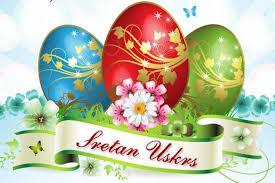 HRVATSKI JEZIKGledajte i slušajte Školu na trećem / HRT 3PRIRODA I DRUŠTVOPripremite udžbenik  str. 88. i 89..pročitajte tekst i promotrite slikeRiješite  zadatke u radnoj bilježnici na str. 93–94.(fotografiraj i pošalji učiteljici)Za one koji žele više: žuta zvjezdica, udžbenik str.89.Umnu mapu prepiši ili isprintaj....GLAZBENA KULTURA Pripremite : udžbenik str. 56.-57. i  CD Pjevajte  pjesmu  Proljeće u šumi uz CD.Slušajte skladbu Camille Saint-Saëns:KukaviceTempo i ugođaj  odredite uz pomoć ponuđenih odgovora na umnoj karti.Zvukovi šume Izvodite zvukove (tjeloglazbom, glasom, udaraljkama) i  glumite životinje i izviđače.https://view.genial.ly/5e8dac2e0666b30d8a95d1d1/interactive-image-interaktivna-slika-uskrs? Dragi moji učenici i roditelji,ovo je sve za ovaj tjedan. Želim vam svima sretan i blagoslovljen Uskrs, a ponajviše zdravlja vama i vašim bližnjima .Djeco,  pomozite roditeljima i bližnjima jer oni  to zaslužuju. Život nije primanje, nego i davanje, a dobro se dobrim vraća! Ostanite doma!                                                       Vaša učiteljica Tanja ! 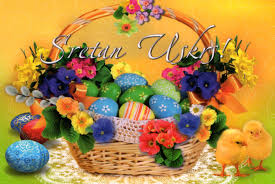 